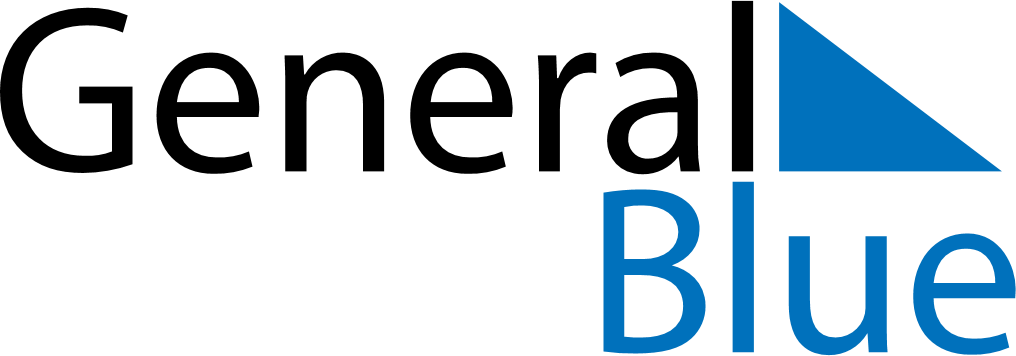 May 2024May 2024May 2024May 2024May 2024May 2024Tczew, Pomerania, PolandTczew, Pomerania, PolandTczew, Pomerania, PolandTczew, Pomerania, PolandTczew, Pomerania, PolandTczew, Pomerania, PolandSunday Monday Tuesday Wednesday Thursday Friday Saturday 1 2 3 4 Sunrise: 5:07 AM Sunset: 8:16 PM Daylight: 15 hours and 8 minutes. Sunrise: 5:05 AM Sunset: 8:18 PM Daylight: 15 hours and 12 minutes. Sunrise: 5:03 AM Sunset: 8:19 PM Daylight: 15 hours and 16 minutes. Sunrise: 5:01 AM Sunset: 8:21 PM Daylight: 15 hours and 20 minutes. 5 6 7 8 9 10 11 Sunrise: 4:59 AM Sunset: 8:23 PM Daylight: 15 hours and 24 minutes. Sunrise: 4:57 AM Sunset: 8:25 PM Daylight: 15 hours and 27 minutes. Sunrise: 4:55 AM Sunset: 8:27 PM Daylight: 15 hours and 31 minutes. Sunrise: 4:53 AM Sunset: 8:29 PM Daylight: 15 hours and 35 minutes. Sunrise: 4:51 AM Sunset: 8:30 PM Daylight: 15 hours and 38 minutes. Sunrise: 4:50 AM Sunset: 8:32 PM Daylight: 15 hours and 42 minutes. Sunrise: 4:48 AM Sunset: 8:34 PM Daylight: 15 hours and 46 minutes. 12 13 14 15 16 17 18 Sunrise: 4:46 AM Sunset: 8:36 PM Daylight: 15 hours and 49 minutes. Sunrise: 4:44 AM Sunset: 8:37 PM Daylight: 15 hours and 53 minutes. Sunrise: 4:42 AM Sunset: 8:39 PM Daylight: 15 hours and 56 minutes. Sunrise: 4:41 AM Sunset: 8:41 PM Daylight: 15 hours and 59 minutes. Sunrise: 4:39 AM Sunset: 8:42 PM Daylight: 16 hours and 3 minutes. Sunrise: 4:37 AM Sunset: 8:44 PM Daylight: 16 hours and 6 minutes. Sunrise: 4:36 AM Sunset: 8:46 PM Daylight: 16 hours and 9 minutes. 19 20 21 22 23 24 25 Sunrise: 4:34 AM Sunset: 8:47 PM Daylight: 16 hours and 12 minutes. Sunrise: 4:33 AM Sunset: 8:49 PM Daylight: 16 hours and 16 minutes. Sunrise: 4:31 AM Sunset: 8:51 PM Daylight: 16 hours and 19 minutes. Sunrise: 4:30 AM Sunset: 8:52 PM Daylight: 16 hours and 22 minutes. Sunrise: 4:29 AM Sunset: 8:54 PM Daylight: 16 hours and 25 minutes. Sunrise: 4:27 AM Sunset: 8:55 PM Daylight: 16 hours and 27 minutes. Sunrise: 4:26 AM Sunset: 8:57 PM Daylight: 16 hours and 30 minutes. 26 27 28 29 30 31 Sunrise: 4:25 AM Sunset: 8:58 PM Daylight: 16 hours and 33 minutes. Sunrise: 4:24 AM Sunset: 9:00 PM Daylight: 16 hours and 35 minutes. Sunrise: 4:22 AM Sunset: 9:01 PM Daylight: 16 hours and 38 minutes. Sunrise: 4:21 AM Sunset: 9:02 PM Daylight: 16 hours and 40 minutes. Sunrise: 4:20 AM Sunset: 9:04 PM Daylight: 16 hours and 43 minutes. Sunrise: 4:19 AM Sunset: 9:05 PM Daylight: 16 hours and 45 minutes. 